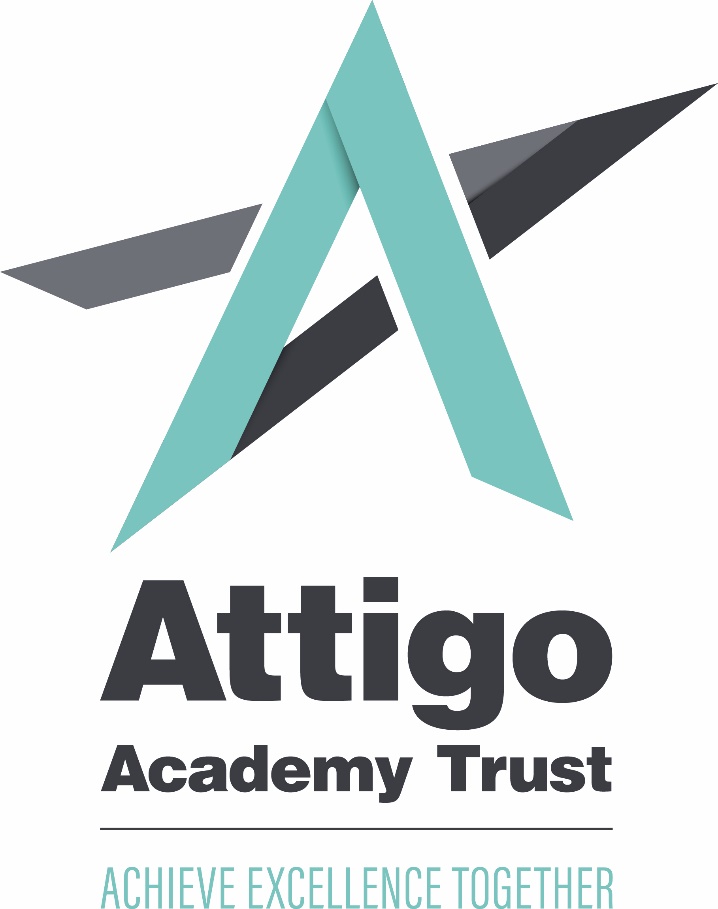 Framework for opening schools in SeptemberAttigo Academy Trust Planning Document to Extend the Opening of our Schools 	Health and SafetyStaffPupilsParentsSupply Chains and ContractorsAdditional guidance IssuePlans in place in SeptemberActions to takeResponsibilitySite Access – how do we get pupils on site maintaining a distanceStaggered start and end of day for year groups. 2 year groups allocated the same timesYr 1 and 6, Yr 2 and 5 and Yr 3 and 4Implement one-way entry and exit Encourage all children to walk into school by themselves - limit parents on siteEnd of day only 1 parent can collectPlan for start and end of schoolWrite to parents letting them know start and end of day arrangementsHeadteacher Cleaning regimeCleaning regimes continued Additional cleaning by site staff – sink areas, handles, vertical surfaces and commonly touched surfacesProp doors open where it is safe to do so (not fire doors)All groups have been given cleaning materials for cleaning surfaces/equipment throughout the school dayRegular contact with cleaning company about surfaces and areas that need to be cleanedKeep surfaces clear for easy cleaningPlan additional cleaning staff on each school site during school day – contact agencyAnita VaghelaHeadteacher Class teachers Social distancing Social distancing policy distributed to all staffWhere needed areas have been marked with 2m distance measures for adult to adult contactBubbles set up for class/year group Staff lists compiled for class/year groupLimit visitors and contractors on siteParents not allowed on school site unless this is strictly controlledPosters displayed around the site to remind staff and pupils about social distancingTimetables in place to stagger different times of the day – start, break, lunch and end of day - SLT set up timetables for each class/group – minimise contact between groups and mixingCirculation routes are in place to keep groups apartContinue to review social distancing policy with any new updates from DfESLTHeadteacherPPE equipmentHand sanitisers available for staff and pupils to useRegular checks made by site staff for the provision of soap in toilets and washroom areasWelfare staff have gloves, aprons and protective visors. Moisture resistant masks are available for use if a child presents with symptoms and 2m distance cannot be maintainedAll schools have a supply of Milton solution to ensure effective cleaning materials are being usedContinue to review supplies in school and make sure there is enough in stockCompile a stock list for each schoolWelfare and site staffPupils toiletsClasses allocated toilets to use to limit movementNumber of pupils going to the toilet are limited to one at a timeAllotted times for year groups to use the toilet linked to break timesPlan allocated times for year groups using toiletsHeadteacherWelfarePPE equipment available – gloves, aprons and visorsMoisture resistant masks to be used if a child is showing any symptoms compatible with coronavirusAll schools have identified an area where pupils are unwell can be isolatedAll welfare staff have had training/support to think about how they can do their job differently – e.g. children bathing their own cut or graze, not bending down to speak to a child – side to side rather than standing in frontGloves and aprons have been made available for staff to use if a pupil is vomitingStop signs outside welfare room to ask pupils to wait before they enterAll staff are clear about the actions they should take if a child presents with symptoms compatible with coronavirusReview of welfare provision to take place at the end of the second week in SeptemberHeadteacher Welfare staffShared itemsPupils have limited access to resourcesClasses have been stripped back - unnecessary items from each class including soft toys and furnishings have been removedAll pupils attending to have a pack of resources which are for their use onlyReading books remain in schoolPupils only to bring in snack for break time, packed lunch, PE kit and water bottlePlayground equipment out of bounds and taped offCommunicate to parents what pupils are allowed to bring into schoolSLTSLTFire safetyFire safety procedures in place and contractors continue to visit each school site to maintain equipmentFire drills and procedures have been reviewedFire Marshall review  Ensure staff know the priority if the fire alarm is activated is to exit the building not social distancingCheck all fire procedure notices are in placeHeadteacherH&S leadFirst aiders Paediatric trained staff on school site  First aiders on school site Review register in each school of staff that have undertaken trainingHeadteacherClassroomsSurfaces to remain clear for cleaningDesks to be set in rows and spaced out where possibleNo carpet spaces to be used in classesEach pupil to have a tray with resources, books etcClasses set up on 16th and 17th JulyHeadteacherSafeguarding Safeguarding training planned for 3rd and 4th SeptemberOngoing safeguarding training for staff on procedures and processes for raising concernsTraining Protocols for online training have been set with regards to attendance and use of video links Safeguarding protocols in place for google classroomSafeguarding is an agenda item on Executive Board meetings/SLTsUpdated CP policy in line with KCSIE 2020Safeguarding review to take place in Autumn termHeadteacherDSL and safeguarding teamAudit staffUsing guidance create list of staff that are able to return to work – agree responsibilities for those not returningMaintain contact with staff unable to returnProvide online training for staff returning to work that have not been in schoolUse current guidance to write to staff about those who will need to return to work Arrangements made for all staff that have not been in school to visit before the end of term – providing this is safe to do soComplete individual risk assessments – follow guidance and personnel adviceFrom 1st August the government will be advising that shielding will be paused. You can go to work, if you cannot work from home, as long as the business is COVID safe. Must follow strict social distancing.HeadteacherSLTStaff wellbeing and communicationOngoing programme of support HT stays in regular contact with staffContinue to promote ‘look after yourself’ to all staffElectronic staff briefings are sent out each week to staff so they are kept up to dateStaff are signposted to organisations for support through briefings and conversations with leadersStaff well-being on the agenda of Executive Board meetingsUpdated question and answer booklet for staff to address concernsHeadteacher/SLTCurriculum Keep outdoor learning a priorityResources used are disinfected/washed throughout the school day PHSE programme in placeLimit the amount of equipment pupils use during break times – climbing frames out of boundsNo carpet time Implement the new curriculum Additional phonics sessions to take place in year 1 and 2 each dayLimit photocopying only for PHSE programmeAll schools using google classroomsContinue staff training online for curriculum plansPhase/curriculum leadsSpecialist teachersWhen the new guidance is available Collective worshipIn classes Use google classroomSet up themes for the term linked to PHSE programmeHeadteacherStaff release – PPA, Leadership role, NQT, Schools DirectWhen the new guidance is availableLook at use of google classroomInvestigate use of pre-recorded lessonsOak Academy resourcesCommunicate the staff that PPA may need to change – smaller units of timeVirtual learning groupAssociate HeadStaff absenceWhen the new guidance is availableSets DSR, RWI, MathsWhen the new guidance is availableIntervention programmesWhen the new guidance is availableCatch up - TuitionGuidance in place Use analysis in week 3 to plan programme of supportAdvertise to teaching staff tuition programme – payments and expectationsWk 2 set up system for measuring impact of tuitionPut together plan for staff to deliver small group tuition in week 4Associate HeadCEOStaff developmentAll staff meetings on google meets/zoomModeration meetings planned with Head of Middle LeadersRegister of attendance in place Circulate CPD/staff meeting plan to all staffMiddle leaders communicate moderation meeting plan set out belowAutumn 2 – 26th November Spring 2 – 10th March 2021Summer 2 16th June 2021HeadteacherAssociate HeadMonitoring Monitoring and evaluation schedule in placeBook and planning monitoring in place Use guidance to plan observations of teachingNursery/Early YearsIndividual tables to remainDrawing up plans for how activities will work and what resources will be availableCleaning and hygieneStaff encouraged to clean equipment/surfaces throughout the school dayHand sanitisers provided in different areas of the schoolPromote washing personal clothes following a day in schoolSocial distancingSocial distancing policy in place Small unventilated group rooms not in useStaff asked to avoid the use of small enclosed spacesBending down to talk to children face to face discouragedLimit number of staff in communal areas – no more than 10Staff reminders about safe practices when working with childrenWhere possible set up additional staffroom facilities/drink stationsSafeguardingCOVID-19 addendum is part of CP policyStaff reminders about processes for raising concerns are regularly communicatedReminders about processes in weekly briefingsSafeguarding checklist shared during Executive Board meetingsRisk assessments in place for EHCP DSL/HeadteacherUniform Uniform to be worn where possibleHardship fund used to support parents that need supportAll StaffWell-beingContinue to promote the ‘catch it, bin it, kill it approach All schools provide a safe place to talk for pupils to share experiencesSmall number of food parcels to be maintainedPHSE programmeSet up mental health champions across the TrustAssociate HeadteacherHeadteacherBehaviourExpectations reinforced – follow behaviour policyBehaviour policies have been updated to reflect the new rules and routines necessary to reduce the risk Continue to risk assess pupils with any behaviour concerns before they return to schoolBehaviour expectations communicated to parentsHeadteacher/SLTLimiting movement around the buildingPupils returning to have the following: Same classroom each day/new classroom layoutTables in rows – individual spacesAllocated toilets Pack of resources to useLunch in their classroom or designated areaSet playtimes/break timesStaggered start and end of dayReview plans to reduce parents queuing to bring their child into schoolHeadteacher Routines, break and lunchtime provisionClass timetables in placeBreak and lunch time provision - when the new guidance is available Plan A – single classes having playtime/lunchtime in designated zonePlan B – Year groups having playtime/lunchtime in designated zoneLearning for EHCP Provision for SEND pupilsContinue to support individual pupils through differentiated learningLink with outside agencies to ensure support is in place Annual reviews to take place via online platforms Inform parents if something is on the plan that we can’t deliverEncourage all ECHP pupils to visit the school before the end of termInclusion LeadsOnline learning (pupils with underlying health conditions)Priority for chrome bookUse google classroom to support learningIndividual plan in place for each childCan we identify an individual member of staff across the Trust to provide this support?Guidance states from 1st August children who are clinically extremely vulnerable can return to their education settings if they are eligible and in line with their peers. Where possible children should practise frequent hand washing and social distancingRisk assessments to be carried out with parents if pupils are returning to schoolHeadteacher/DSLAssessments Standardised tests in WK 3 (21st September 2020)End of previous year tests to be used – all prepared for teachers to useRestrictions on siteNo parents to be able to come on site –Access on school site is by appointment only and only if this is essentialParents to have access to staff through email or bycontacting the school officeSmall groups of parents may be allowed on site if they need support from community leaders/embassy staff – strict social distancing rules apply – by invitation onlyWhere possible meetings with parents should be held outside and not in the school buildingPromoted social distancing though posters on the school siteHave clear entry and exit arrangement for pupil and parents entering the school site Review restriction on site arrangementsHeadteacher/SLTAttendance expectationsWhen the new guidance is availableHeadteacherExtra-curricular provision When the new guidance is available30 hour provisionIn place currently and to continue with the opening of nurseryCommunicate with parents – what provision is needed and entitlementInfection protection and controlNo parents on school site Communicating to parents if they or their child has any symptoms linked to COVID-19 they should not attend schoolParents sign an agreement that they will not send their child to school if they have any linked symptomsPosters on the school date tells parents/contractors not to enter the school site if they are displaying any symptoms of coronavirusContinue to review with updated guidanceCommunicate to parents that no cakes or treats to be sent into school for pupils birthdaysHeadteacherDrop off and pick up protocolsEach school has considered protocols to minimise adult to adult contactEach school has planned different entrance and exit pointsOnly one parent can accompany their child to schoolCommunicated to parent’s routines for dropping and collecting their child at school2 metre markers used for parents to queue into school if neededContinue to review these and make alterations where neededSet up an additional home school agreement with parents – must arrive and pick up pupils on allotted times, agree to the following…..HeadteacherTraining for parents – online platformGoogle classroom help center set upPlan training programme for parents to understand how to use google classroomParent consultationsPlanned for online consultations to take place in Autumn termAutumn 1 set up a schedule for staff to meet with parents using google meetsSLTCatering Supplies Hot meals provided each day with a menu choiceNumbers for lunches communicated to HCLContact with school meal staff is limited through pupils eating their lunch in classes or in designated areasPupils and staff order lunches onlineHeadteacherCFOContractors on siteAll contractors on site are asked to sanitise their hands before entering the buildingSite manager to accompany contractors on site to ensure they are following protocolsSite StaffCleaning companyMonthly monitoring visits in placeReports shared with headteachersMechanisms in place to report areas that have not been cleanedStaff instructed to clean high usage areasCFO